דף עבודה 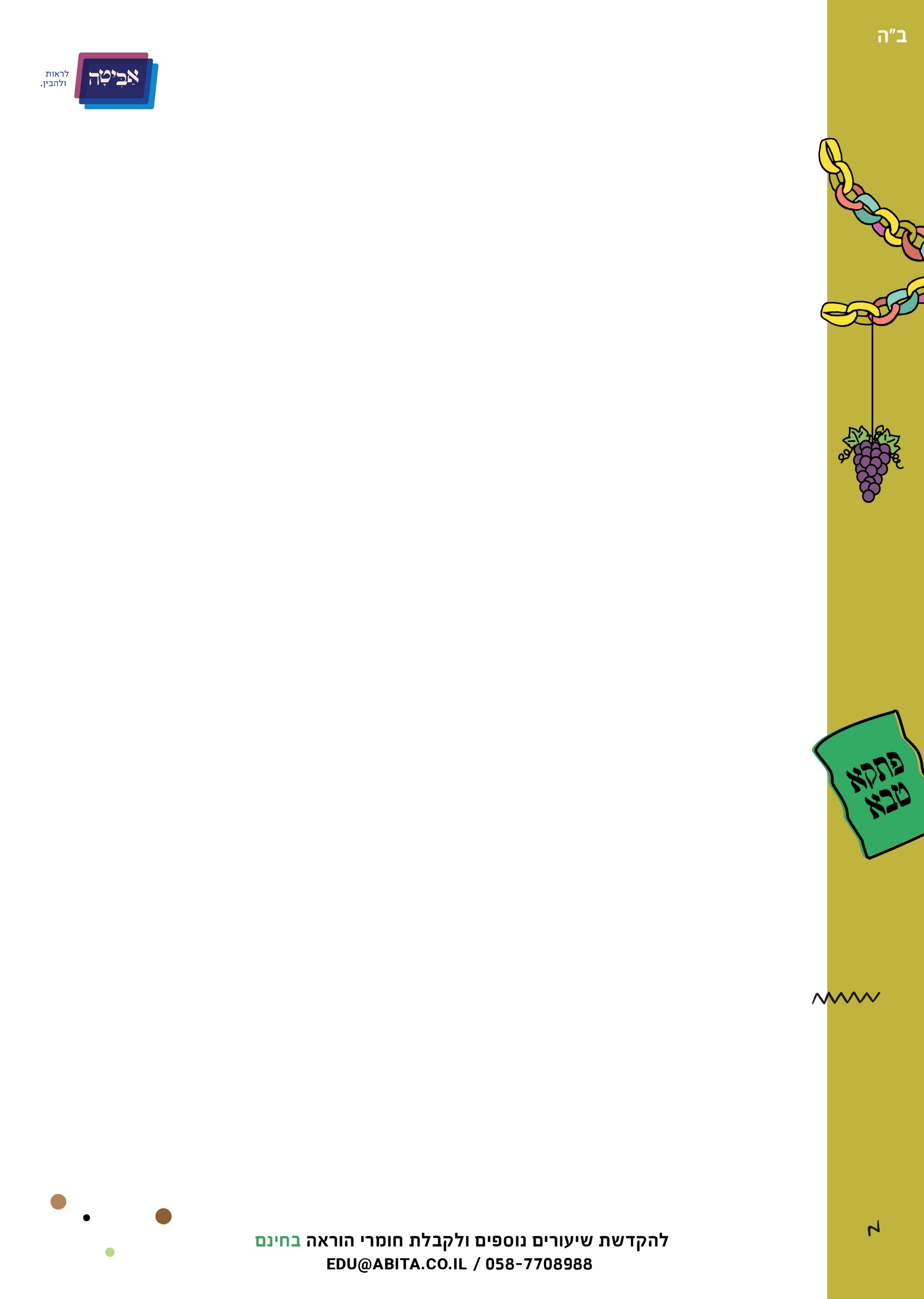 סוכות – הלכה ומנהגמה השם הנוסף של חג הסוכות, ומדוע נקרא ככה ? _________________________________________________________________________________________מה המהות של החג ? _______________________________________________מדוע יושבים בסוכה ? _______________________________________________מדוע חג הסוכות לא חל בחודש ניסן ?  __________________________________________________________________________________________________מי יכול לבנות את הסוכה ?  ___________________________________________מי יכול לשים את הסכך ?  ____________________________________________מה גובה הסוכה הגבוהה ביותר ?  _______________________________________האם סוכה על אוטו, ספינה או בעל חיים כשרה ?  ____________________________באיזה גובה לפחות צריך להיות הדופן ? ___________________________________האם אפשר לקשור את הסכך לדפנות עם אזיקונים ? _________________________מהם ארבעת המינים ? ______________________________________________מי חייב לקיים מצווה זו ? _____________________________________________מתי מברכים על ארבעת המינים ?  ______________________________________אם העוקץ של האתרוג נפל, האתרוג כשר ?________________________________כמה הדסים שמים  ?________________________________________________כמה ערבות שמים ?_________________________________________________האם מניחים תפילין ב'חול המועד' ? _____________________________________מה הוא יום 'הושענא רבה' ? __________________________________________מהו 'שמיני עצרת' ? ________________________________________________מה אנחנו חוגגים ב'שמחת תורה' ?______________________________________